试卷分析资料 咨询热线：028-85662303	来源：网络1  / 2三、考点分析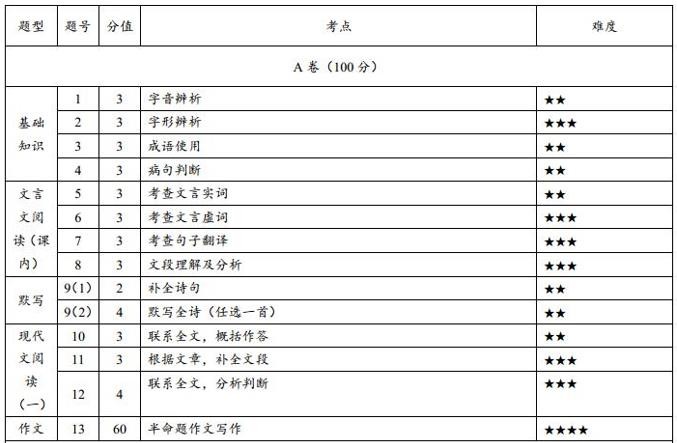 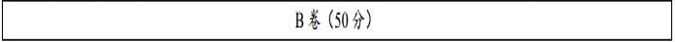 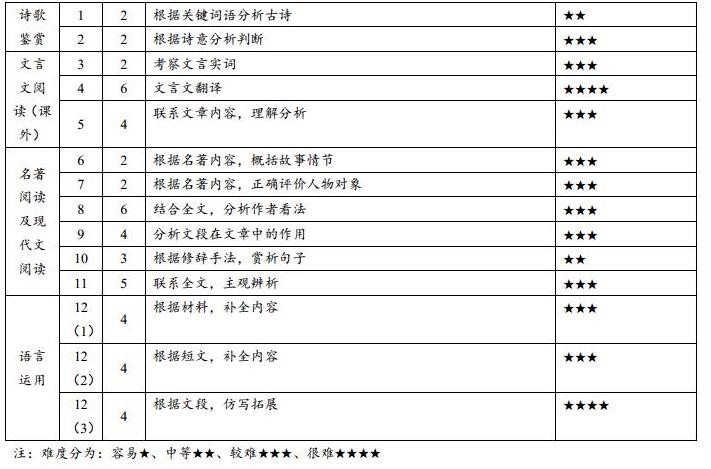 2  / 22019 年成都市中考试卷分析——语文2019 年成都市中考试卷分析——语文2019 年成都市中考试卷分析——语文2019 年成都市中考试卷分析——语文2019 年成都市中考试卷分析——语文2019 年成都市中考试卷分析——语文校区名称广场校区教师姓名教材版本北师大版学科名称语文年级初三考试类别中考试卷名称成都市 2019 年高中阶段教育学校统一招生考试——语文成都市 2019 年高中阶段教育学校统一招生考试——语文成都市 2019 年高中阶段教育学校统一招生考试——语文成都市 2019 年高中阶段教育学校统一招生考试——语文成都市 2019 年高中阶段教育学校统一招生考试——语文一、总体评价【总评】紧扣大纲	注重基础	强调运用	稳中求进	梯度分明2019 年四川省成都市初中毕业生升学考试语文试卷是以《全日制九年义务教育语文课程标准》为命题依据，严格按照中考《学科说明》的要求来命制。试题设计在指导思想、试题题型上保持了相对的稳定性，与 2018 年成都市的中考题型基本上是一样的。稳中求进，选材上更具拓展性，内容上突出用语文实践性理念，体现语文作为语言工具的特点，试题既注重测试语文积累和文化基础知识，又突出考查语言综合运用能力，分析及解决问题的能力。整套试题较去年有难度上的上升。二、试卷整体分析A 卷主要为选择题部分和主观题，包括基础知识选择题、课内文言文阅读先择题、古诗默写、现代文阅读和作文写作共五个大题，占 100  分。B  卷为非选择题的主观题部分，包括诗歌鉴赏、课外文言文阅读、名著阅读及现代文阅读、语言运用共四个大题，占 50  分。各大题均为常见的传统题型。虽然知识覆盖面广，但是没有偏题、怪题出现，难度较去年一定的上调。试题同时体现的“导向”与“选拔”的功能。今年语文中考试题对 A  卷题型进行了微调。第五道大题的作文写作部分  2018  年—2015  年中考都是根据给出的材料进行的命题作文写作，要求在理解材料的基础上进行命题写作，不得偏题，不得脱离材料内容。而今年调整为了半命题作文的写作，没有给出具体的材料内容，着重考察考生的主观思维能力和拓展能 力，写作范围较广泛，发挥空间较大。同时，也是对考生选材能力及构思能力较大强度地考察。一、总体评价【总评】紧扣大纲	注重基础	强调运用	稳中求进	梯度分明2019 年四川省成都市初中毕业生升学考试语文试卷是以《全日制九年义务教育语文课程标准》为命题依据，严格按照中考《学科说明》的要求来命制。试题设计在指导思想、试题题型上保持了相对的稳定性，与 2018 年成都市的中考题型基本上是一样的。稳中求进，选材上更具拓展性，内容上突出用语文实践性理念，体现语文作为语言工具的特点，试题既注重测试语文积累和文化基础知识，又突出考查语言综合运用能力，分析及解决问题的能力。整套试题较去年有难度上的上升。二、试卷整体分析A 卷主要为选择题部分和主观题，包括基础知识选择题、课内文言文阅读先择题、古诗默写、现代文阅读和作文写作共五个大题，占 100  分。B  卷为非选择题的主观题部分，包括诗歌鉴赏、课外文言文阅读、名著阅读及现代文阅读、语言运用共四个大题，占 50  分。各大题均为常见的传统题型。虽然知识覆盖面广，但是没有偏题、怪题出现，难度较去年一定的上调。试题同时体现的“导向”与“选拔”的功能。今年语文中考试题对 A  卷题型进行了微调。第五道大题的作文写作部分  2018  年—2015  年中考都是根据给出的材料进行的命题作文写作，要求在理解材料的基础上进行命题写作，不得偏题，不得脱离材料内容。而今年调整为了半命题作文的写作，没有给出具体的材料内容，着重考察考生的主观思维能力和拓展能 力，写作范围较广泛，发挥空间较大。同时，也是对考生选材能力及构思能力较大强度地考察。一、总体评价【总评】紧扣大纲	注重基础	强调运用	稳中求进	梯度分明2019 年四川省成都市初中毕业生升学考试语文试卷是以《全日制九年义务教育语文课程标准》为命题依据，严格按照中考《学科说明》的要求来命制。试题设计在指导思想、试题题型上保持了相对的稳定性，与 2018 年成都市的中考题型基本上是一样的。稳中求进，选材上更具拓展性，内容上突出用语文实践性理念，体现语文作为语言工具的特点，试题既注重测试语文积累和文化基础知识，又突出考查语言综合运用能力，分析及解决问题的能力。整套试题较去年有难度上的上升。二、试卷整体分析A 卷主要为选择题部分和主观题，包括基础知识选择题、课内文言文阅读先择题、古诗默写、现代文阅读和作文写作共五个大题，占 100  分。B  卷为非选择题的主观题部分，包括诗歌鉴赏、课外文言文阅读、名著阅读及现代文阅读、语言运用共四个大题，占 50  分。各大题均为常见的传统题型。虽然知识覆盖面广，但是没有偏题、怪题出现，难度较去年一定的上调。试题同时体现的“导向”与“选拔”的功能。今年语文中考试题对 A  卷题型进行了微调。第五道大题的作文写作部分  2018  年—2015  年中考都是根据给出的材料进行的命题作文写作，要求在理解材料的基础上进行命题写作，不得偏题，不得脱离材料内容。而今年调整为了半命题作文的写作，没有给出具体的材料内容，着重考察考生的主观思维能力和拓展能 力，写作范围较广泛，发挥空间较大。同时，也是对考生选材能力及构思能力较大强度地考察。一、总体评价【总评】紧扣大纲	注重基础	强调运用	稳中求进	梯度分明2019 年四川省成都市初中毕业生升学考试语文试卷是以《全日制九年义务教育语文课程标准》为命题依据，严格按照中考《学科说明》的要求来命制。试题设计在指导思想、试题题型上保持了相对的稳定性，与 2018 年成都市的中考题型基本上是一样的。稳中求进，选材上更具拓展性，内容上突出用语文实践性理念，体现语文作为语言工具的特点，试题既注重测试语文积累和文化基础知识，又突出考查语言综合运用能力，分析及解决问题的能力。整套试题较去年有难度上的上升。二、试卷整体分析A 卷主要为选择题部分和主观题，包括基础知识选择题、课内文言文阅读先择题、古诗默写、现代文阅读和作文写作共五个大题，占 100  分。B  卷为非选择题的主观题部分，包括诗歌鉴赏、课外文言文阅读、名著阅读及现代文阅读、语言运用共四个大题，占 50  分。各大题均为常见的传统题型。虽然知识覆盖面广，但是没有偏题、怪题出现，难度较去年一定的上调。试题同时体现的“导向”与“选拔”的功能。今年语文中考试题对 A  卷题型进行了微调。第五道大题的作文写作部分  2018  年—2015  年中考都是根据给出的材料进行的命题作文写作，要求在理解材料的基础上进行命题写作，不得偏题，不得脱离材料内容。而今年调整为了半命题作文的写作，没有给出具体的材料内容，着重考察考生的主观思维能力和拓展能 力，写作范围较广泛，发挥空间较大。同时，也是对考生选材能力及构思能力较大强度地考察。一、总体评价【总评】紧扣大纲	注重基础	强调运用	稳中求进	梯度分明2019 年四川省成都市初中毕业生升学考试语文试卷是以《全日制九年义务教育语文课程标准》为命题依据，严格按照中考《学科说明》的要求来命制。试题设计在指导思想、试题题型上保持了相对的稳定性，与 2018 年成都市的中考题型基本上是一样的。稳中求进，选材上更具拓展性，内容上突出用语文实践性理念，体现语文作为语言工具的特点，试题既注重测试语文积累和文化基础知识，又突出考查语言综合运用能力，分析及解决问题的能力。整套试题较去年有难度上的上升。二、试卷整体分析A 卷主要为选择题部分和主观题，包括基础知识选择题、课内文言文阅读先择题、古诗默写、现代文阅读和作文写作共五个大题，占 100  分。B  卷为非选择题的主观题部分，包括诗歌鉴赏、课外文言文阅读、名著阅读及现代文阅读、语言运用共四个大题，占 50  分。各大题均为常见的传统题型。虽然知识覆盖面广，但是没有偏题、怪题出现，难度较去年一定的上调。试题同时体现的“导向”与“选拔”的功能。今年语文中考试题对 A  卷题型进行了微调。第五道大题的作文写作部分  2018  年—2015  年中考都是根据给出的材料进行的命题作文写作，要求在理解材料的基础上进行命题写作，不得偏题，不得脱离材料内容。而今年调整为了半命题作文的写作，没有给出具体的材料内容，着重考察考生的主观思维能力和拓展能 力，写作范围较广泛，发挥空间较大。同时，也是对考生选材能力及构思能力较大强度地考察。一、总体评价【总评】紧扣大纲	注重基础	强调运用	稳中求进	梯度分明2019 年四川省成都市初中毕业生升学考试语文试卷是以《全日制九年义务教育语文课程标准》为命题依据，严格按照中考《学科说明》的要求来命制。试题设计在指导思想、试题题型上保持了相对的稳定性，与 2018 年成都市的中考题型基本上是一样的。稳中求进，选材上更具拓展性，内容上突出用语文实践性理念，体现语文作为语言工具的特点，试题既注重测试语文积累和文化基础知识，又突出考查语言综合运用能力，分析及解决问题的能力。整套试题较去年有难度上的上升。二、试卷整体分析A 卷主要为选择题部分和主观题，包括基础知识选择题、课内文言文阅读先择题、古诗默写、现代文阅读和作文写作共五个大题，占 100  分。B  卷为非选择题的主观题部分，包括诗歌鉴赏、课外文言文阅读、名著阅读及现代文阅读、语言运用共四个大题，占 50  分。各大题均为常见的传统题型。虽然知识覆盖面广，但是没有偏题、怪题出现，难度较去年一定的上调。试题同时体现的“导向”与“选拔”的功能。今年语文中考试题对 A  卷题型进行了微调。第五道大题的作文写作部分  2018  年—2015  年中考都是根据给出的材料进行的命题作文写作，要求在理解材料的基础上进行命题写作，不得偏题，不得脱离材料内容。而今年调整为了半命题作文的写作，没有给出具体的材料内容，着重考察考生的主观思维能力和拓展能 力，写作范围较广泛，发挥空间较大。同时，也是对考生选材能力及构思能力较大强度地考察。